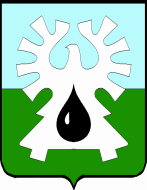 МУНИЦИПАЛЬНОЕ ОБРАЗОВАНИЕ ГОРОД УРАЙХАНТЫ-МАНСИЙСКИЙ АВТОНОМНЫЙ ОКРУГ - ЮГРА   ДУМА ГОРОДА УРАЙ     РЕШЕНИЕот 26 мая 2016                                                                                                  № 44О награждении Почетной грамотой Думы города УрайРассмотрев материалы, представленные для награждения Почетной грамотой Думы города Урай, в соответствии Положением «О наградах и почетных званиях города Урай», принятым  решением Думы города Урай от 24 мая 2012 года № 53, Дума города Урай решила:1. Наградить Почетной грамотой Думы города Урай за высокие достижения в профессиональной деятельности и в связи с празднованием Дня работников нефтяной и газовой промышленности:Атанова Николая Николаевича, оператора по добыче нефти и газа 4 разряда цеха добычи нефти и газа №3 ТПП «Урайнефтегаз» ООО «ЛУКОЙЛ-Западная Сибирь»;  Федорова Владимира Геннадиевича, руководителя группы строительного контроля ТПП «Урайнефтегаз» ООО «ЛУКОЙЛ-Западная Сибирь»;Щёлокову Елену Николаевну, лаборанта химического анализа 4 разряда товарной лаборатории ТПП «Урайнефтегаз» ООО «ЛУКОЙЛ-Западная Сибирь».2. Опубликовать настоящее решение в газете «Знамя».Председатель Думы города Урай                                                                   Г.П. Александрова